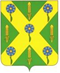 РОССИЙСКАЯ ФЕДЕРАЦИЯОРЛОВСКАЯ ОБЛАСТЬНОВОСИЛЬСКИЙ РАЙОННЫЙ СОВЕТ НАРОДНЫХ ДЕПУТАТОВРЕШЕНИЕ         26 ноября 2021 года                                                           № 10         г. НовосильО внесении изменений в решение Новосильского районного Совета народных депутатов от 25.12.2020г. № 893 «О районном бюджете на 2021 год и плановый период 2022-2023 годов»Принято Новосильским районнымСоветом народных депутатов 26 ноября 2021 годаВ соответствии с Бюджетным кодексом Российской Федерации, Положением о бюджетном процессе в Новосильском районе, утвержденным решением Новосильского районного Совета народных депутатов от 22 февраля 2019 года №825 «Об утверждении Положения о бюджетном процессе в Новосильском районе», Новосильский районный Совет народных депутатов решил:1. Внести в решение Новосильского районного Совета народных депутатов от 25.12.2020 г. № 893 «О районном бюджете на 2021 год и плановый период 2022-2023 годов» следующие изменения:1) в пункте 1 части 1 статьи 1 цифру «240706,02159» заменить цифрой «244505,00419»; 2) в пункте 2 части 1 статьи 1 цифру «247801,16071» заменить цифрой «250235,02583»; 3) в пункте 4 части 1 статьи 1 цифру «32009,5» заменить цифрой «34580,0»;4) в пункте 5 части 1 статьи 1 цифру «7095,13912» заменить цифрой «5730,02164»;;5) в пункте 3 части 7 статьи 7 цифру «196087,76128» заменить цифрой «196721,4778»; 6) в части 4 статьи 8 цифру «151944,09159» заменить цифрой «150602,07419»; 7) приложение  2 изложить в новой редакции согласно приложению 1 к настоящему решению; 8) приложение  12 изложить в новой редакции согласно приложению 2 к настоящему решению;9) приложение 14 изложить в новой редакции согласно приложению 4 к настоящему решению; 10) приложение 15 изложить в новой редакции согласно приложению 5 к настоящему решению; 11) приложение 16 изложить в новой редакции согласно приложению 6 к настоящему решению;12) приложение 24 изложить в новой редакции согласно приложению 7 к настоящему решению.2. Настоящее решение вступает в силу с момента подписания.   Председатель    Новосильского районного    Совета народных депутатов 					       Д.П. СигачевГлава Новосильского района 					     Е.Н. Демин	